As we prepare for the upcoming school year, and new children attending our center, we sadly have to say goodbye to our graduating Pre-K children.  Good Luck in Kindergarten Mila, Ross, Caleb M., Graham, Camila, Morgan, Elena, Max, Olivia, Wyatt, Lindsay, Paul, Anna and Owen!!!A reminder that we will be closed on Monday, September 7th in observance of Labor Day.  Have a fun and safe weekend! You will be charged your normal tuition unless a vacation coupon is handed in.Fall confirmations including the new fall rate and vacation coupons for the 2020-21 year will be handed out soon! Fall schedules and the new rates take effect on September 7, 2020.Vacation coupons are based on the number of days each child is registered for in September. Keep in mind that the amount of coupons issued to you will not be adjusted if your schedule changes throughout the year. Coupons should be handed in no more than 2 weeks after the date you wish to use them. Keep them in a safe spot so they don’t get lost!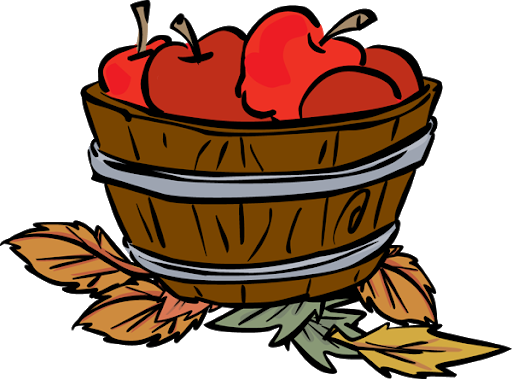 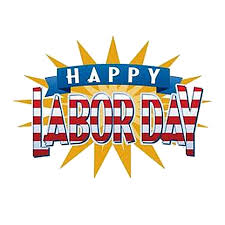 Mark your calendars!!  Tuesday, September 15th will be PJ day!! Let the kiddos roll out of bed and head to the center in their ‘jammies!Please excuse our mess!! The tile and carpet throughout the center will be cleaned on Saturday, September 19th.  Hopefully this will cause little disruption to our regular school day as we prepare the Friday before and put our classrooms back together the Monday morning afterward.A reminder that OCCP has new Covid-19 policies that are being implemented for everyone’s safety. Please let us know if you have any questions regarding the changes during drop-off and pick-up.Happy Birthday To:Miss Tiffany on September 9th Miss Tamrah September 20th  Cora DeRosier turns 4 on September 23rdCallan Klippel turns 2 on September 26thEverly Martin turns 2 on September 29thHappy Anniversary To:Miss Jenny September 5th 3 years!!!Miss Melissa September 9th 5 years!!!!!Miss Teonjia September 24th 6 years!!!!!!Welcome New Families!!Finley Zozakiewicz starting in the Infant RoomSawyer Kibar starting in the Infant RoomTroy DeRosier starting in the Infant Room